Malteser International Country Coordination OfficePlot No. 246, Block 3k, 2nd Class Residential,Tongping Behind Indian EmbassyCentral Equatorial State, Juba.19th October 2023Request for quotationsRFQ_JUB_2023_0204For Provision of Comprehensive Insurance cover for Malteser International, Juba Fleet.Annex 1: Specification of BiddingAnnex 2: Bills of QuantityWe look forward to receiving your tenders via E-mail to: mb.procurement-juba@malteser-international.org by or before the submission deadline on 24th October 2023 at or before 1:00PMPlease write in the Subject line of your email with tender: RFQ_JUB_0204 for Provision of Comprehensive Insurance for Malteser International, Juba Fleet.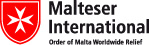 Please consider the environment before printing this emailA.	SPECIFICATION OF QUOTINGRelated to our advertised Request for quotation RFQ_JUB-2023-0204, Malteser International herewith calls for tenders for provision of Comprehensive Insurance for Malteser, Juba Fleet.   Description of the organization and its activities Malteser International, the worldwide relief agency of the Sovereign Order of Malta for humanitarian aid, has more than 50 years of experience in humanitarian relief and covers around 100 projects in some 20 countries in Africa, Asia and the Americas, annually. It provides aid in all parts of the world without distinction of religion, race or political persuasion. Christian values and the humanitarian principles of impartiality and independence are the foundation of its work.In South Sudan, Malteser International operates in Juba, Yei, Wau, and Uyujuku. In these locations, it’s activities include Health and Nutrition, Food Security and Livelihood, Water Sanitation and Hygiene and Health ProgramsObjective of Request for Quotations: In accordance with the overall targets of above-mentioned operations, Malteser International plans to order tender for provision of Comprehensive Insurance for Malteser Juba Fleet.   The technical specifications and conditions of the quoting process are described below in the Specification of Quoting and in the Annex 2: Bill of Quantity which are part of this Request for Quotations.   Companies are invited to present tenders complying with the requirements here below specified.Tenders Presentation  The tender shall be received via E-mail to: mb.procurement-juba@malteser-international.org by or before the submission deadline on 24th October 2023 at or before 1:00PMThe offer shall be written in English. The offer should be valid for 30 days after the deadline.The format BoQ can be used or a separate one depending on supplier’s choice.General conditionsThe tender shall be typed or written and signed on each page by the legal representative of the supplier,The winning company might be requested to provide catalogues, pictures, technical descriptions and/or samples of items at the order stage when required,The prices of the tender will be expressed in United States Dollars. The prices must be on unit price basis,The prices will be considered fixed whereas Malteser International will not process Tax exemption. No additional change of whatsoever nature and type will be accepted by Malteser International,Malteser reserves the right to accept or reject all tenders depending on prevailing condition at the time.Technical specificationProvision of Comprehensive Insurance cover for Malteser Juba fleet.   Validity of tendersEach company is bound to the tender submitted for a period of 30 days from the deadline for submission of tenders.Language of tendersAll tenders, official correspondence between companies and Malteser International, as well as all documents associated with the tender request will be in English.Submission of tendersAll tenders must conform to the following conditions:Each tender must have received via E-mail to: mb.procurement-juba@malteser-international.org by or before the submission deadline on 24th October 2023 at or before 1:00pm.Content of tenderAll submitted tenders must conform to the requirements mentioned in the request for quotation. Furthermore, they must include the following documents:Part 1 - Tender: A tender for provision of comprehensive Insurance cover for MI Wau fleet. The format BoQ can be used or a separate one depending on supplier’s choice. Additional sheets may be attached for further details.  Part 2 – Documents to submitCopy of the company’s certificate of incorporation,Copy of Chamber of Commerce registration, Copy Tax Identification Certificate,Copy of Certificate of Operation,Company’s Bank Statement of last three months,Company’s official address,Bank account details (where money would be paid),Exclusion criteria The following are exclusion criteria:Not submitted the following company registration documents in South Sudan:Copy of the company’s certificate of incorporation,Copy of Chamber of Commerce registration, Copy Tax Identification Certificate,Copy of Certificate of Operation,Not bided according to the specification,Mathematical error of total bided price >±2 %. Ownership of tendersMI reserves/funds ownership of all tenders received. As a consequence, bidders will not be able to stipulate requirements that their tenders are to be returned.Opening of submitted tendersThe tenders will be opened on 25 October 2023 in Malteser International Country Coordination Office in Juba by the Evaluation Committee. The selection process will be recorded in writing by the Evaluation Committee. Tenders evaluationThe criteria applied for the evaluation will be the legal conformity, the price, the technical experiences, the compliance with technical specifications, quality standards, references. The work will be service will be awarded to the winning bidder according to the timetable mentioned above. Specific Technical and Financial Evaluation Criteria to standards:Comparative Quotation Analysis and justification basing on responsiveness of the selected supplier by internal committee,Contract Agreement/ PO will directly be issued to the selected Service Provider upon approval.Terms of paymentThe payment will be done in United States Dollar by bank transfer or cheque as specified below:Payment will be within 15 days upon received invoices.Annex 2: Bill of QuantityFor Provision of Comprehensive Insurance Cover for Malteser, Juba Fleet.   On behalf of Malteser International:					19th October 2023Yours faithfully,Please consider the environment before printing this emailSouth Sudan Coordination OfficeGuya Stephen Thomas,Logistics Assistant
Plot No. 246, Block 3k, 2nd Class Residential,Tongping Behind Indian EmbassyCentral Equitorial State, Juba
M: +211 (0) 921 638 992 · M: +211(0) 916 748 468· Email: stephen.guya@malteser-international.org
Malteser International Europe/Malteser Hilfsdienst e. V., County Court Cologne, VR 4726
Executive Board: Karl Prinz zu Löwenstein, Dr. Elmar Pankau,
Douglas Graf Saurma-Jeltsch, Verena HölkenLegal advice: This communication is for use by the intended recipient and contains information that may be privileged, confidential or copyrighted under applicable law. If you are not the intended recipient, you are hereby formally notified that any use, copying or distribution of this e-mail, in whole or in part, is strictly prohibited. Please notify the sender by return e-mail and delete this e-mail from your systems.Legal advice: This communication is for use by the intended recipient and contains information that may be privileged, confidential or copyrighted under applicable law. If you are not the intended recipient, you are hereby formally notified that any use, copying or distribution of this e-mail, in whole or in part, is strictly prohibited. Please notify the sender by return e-mail and delete this e-mail from your systems.Legal advice: This communication is for use by the intended recipient and contains information that may be privileged, confidential or copyrighted under applicable law. If you are not the intended recipient, you are hereby formally notified that any use, copying or distribution of this e-mail, in whole or in part, is strictly prohibited. Please notify the sender by return e-mail and delete this e-mail from your systems.NoDescription wooden canoesQuantityUnitNoDescription wooden canoesQuantityUnit1Land Cruiser Pickup-Number Plate NGO 167-45 SSD-Vehicle value (45,000 USD)-White color-Engine Number: IHZ-08624231Year2Motorbike- Yamaha DT.-Number Plate NGO 167-43 SSD-Vehicle value (4,500 USD)-White color-Engine Number: 3TT-2214961Year3Motorcycle, TVS Star.-Number Plate NGO 167- 49 SSD-M Bike value (900 USD)-Red Color, Model 2016-Engine Number: DF4BH16443361YearNoDescriptionQuantity UnitUnit Price USDTotal USD1Land Cruiser Pickup-Number Plate NGO 167-45 SSD-Vehicle value (45,000 USD)-White color-Engine Number: IHZ-08624231Year2Motorbike- Yamaha DT.-Number Plate NGO 167-43 SSD-Vehicle value (4,500 USD)-White color-Engine Number: 3TT-2214961Year3Motorcycle, TVS Star.-Number Plate NGO 167- 49 SSD-M Bike value (900 USD)-Red Color, Model 2016-Engine Number: DF4BH16443361YearSouth Sudan Coordination OfficeGuya Stephen Thomas,Logistics Assistant
Plot No. 246, Block 3k, 2nd Class Residential,Tongping Behind Indian EmbassyCentral Equatorial State, Juba
M: +211 (0) 921 638 992 · M: +211(0) 916 748 468· Email: stephen.guya@malteser-international.org
Malteser International Europe/Malteser Hilfsdienst e. V., County Court Cologne, VR 4726
Executive Board: Karl Prinz zu Löwenstein, Dr. Elmar Pankau,
Douglas Graf Saurma-Jeltsch, Verena HölkeLegal advice: This communication is for use by the intended recipient and contains information that may be privileged, confidential or copyrighted under applicable law. If you are not the intended recipient, you are hereby formally notified that any use, copying or distribution of this e-mail, in whole or in part, is strictly prohibited. Please notify the sender by return e-mail and delete this e-mail from your systems.Legal advice: This communication is for use by the intended recipient and contains information that may be privileged, confidential or copyrighted under applicable law. If you are not the intended recipient, you are hereby formally notified that any use, copying or distribution of this e-mail, in whole or in part, is strictly prohibited. Please notify the sender by return e-mail and delete this e-mail from your systems.Legal advice: This communication is for use by the intended recipient and contains information that may be privileged, confidential or copyrighted under applicable law. If you are not the intended recipient, you are hereby formally notified that any use, copying or distribution of this e-mail, in whole or in part, is strictly prohibited. Please notify the sender by return e-mail and delete this e-mail from your systems.